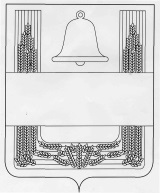 ПОСТАНОВЛЕНИЕАДМИНИСТРАЦИИ СЕЛЬСКОГО ПОСЕЛЕНИЯ ХЛЕВЕНСКИЙ СЕЛЬСОВЕТ  ХЛЕВЕСНКОГО МУНИЦИПАЛЬНОГО РАЙОНА ЛИПЕЦКОЙ ОБЛАСТИ РОССИЙСКОЙ ФЕДЕРАЦИИ22 мая 2019 года                                 с. Хлевное                                    № 94О признании утратившим силу постановления администрации сельского поселения Хлевенский сельсовет Хлевенского муниципального района Липецкой области от 13.07.2018 г. № 170 «Об утверждении перечня помещений для проведения встреч депутатов Государственной Думы Федерального Собрания Российской Федерации, депутатов Липецкого областного Совета депутатов, депутатов Совета депутатов Хлевенского муниципального района, депутатов Совета депутатов сельского поселения Хлевенский сельсовет Хлевенского муниципального района с избирателями»Руководствуясь Федеральным Законом РФ от 06.10.2003 года №131-ФЗ  «Об общих принципах организации местного самоуправления в Российской Федерации», Уставом сельского поселения Хлевенский сельсовет Хлевенского муниципального района Липецкой области Российской Федерации, администрация сельского поселения Хлевенский сельсоветПОСТАНОВЛЯЕТ:1.  Признать утратившим силу постановление администрации сельского поселения Хлевенский сельсовет от 13.07.2018 г. №  170 «Об утверждении перечня помещений для проведения встреч депутатов Государственной Думы Федерального Собрания Российской Федерации, депутатов Липецкого областного Совета депутатов, депутатов Совета депутатов Хлевенского муниципального района, депутатов Совета депутатов сельского поселения Хлевенский сельсовет Хлевенского муниципального района с избирателями».2. Контроль за исполнением настоящего постановления оставляю за собой.3. Настоящее постановление вступает в силу со дня его обнародования.Глава администрации сельского поселения Хлевенский сельсовет 						                А.В.Пожидаев